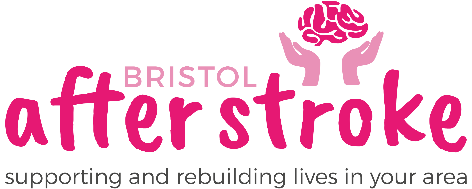 REFERRER DETAILSREFERRER DETAILSREFERRER DETAILSREFERRER DETAILSREFERRER DETAILSREFERRER DETAILSREFERRER DETAILSREFERRER DETAILSREFERRER DETAILSREFERRER DETAILSREFERRER DETAILSREFERRER DETAILSREFERRER DETAILSREFERRER DETAILSREFERRER DETAILSReferral DateOrganisationOrganisationOrganisationOrganisationOrganisationYour name & roleContact NumberEmail AddressEmail AddressEmail AddressEmail AddressCLIENT DETAILSCLIENT DETAILSCLIENT DETAILSCLIENT DETAILSCLIENT DETAILSCLIENT DETAILSCLIENT DETAILSCLIENT DETAILSCLIENT DETAILSCLIENT DETAILSCLIENT DETAILSCLIENT DETAILSCLIENT DETAILSCLIENT DETAILSCLIENT DETAILSNAMEDate of BirthDate of BirthDate of BirthDate of BirthADDRESS inc postcodeContact NumberNHS NoNHS NoNHS NoNHS NoEMAIL ADDRESSGP DetailsGenderEthnicityEthnicityEthnicityEthnicityEMPLOYMENTREASONS FOR REFERRALAny known risks for staff?Next of kin detailsNext of kin detailsNext of kin detailsNext of kin detailsNext of kin detailsNext of kin detailsNext of kin detailsNext of kin detailsNext of kin detailsNext of kin detailsNext of kin detailsNext of kin detailsNext of kin detailsNext of kin detailsNext of kin detailsNext of kin/Carer NameRelationshipRelationshipRelationshipRelationshipRelationshipAddress inc PostcodeTelephoneEmailEmailEmailEmailEmailCLIENT INFORMATION/SITUATIONCLIENT INFORMATION/SITUATIONCLIENT INFORMATION/SITUATIONCLIENT INFORMATION/SITUATIONCLIENT INFORMATION/SITUATIONCLIENT INFORMATION/SITUATIONCLIENT INFORMATION/SITUATIONCLIENT INFORMATION/SITUATIONCLIENT INFORMATION/SITUATIONCLIENT INFORMATION/SITUATIONCLIENT INFORMATION/SITUATIONCLIENT INFORMATION/SITUATIONCLIENT INFORMATION/SITUATIONCLIENT INFORMATION/SITUATIONCLIENT INFORMATION/SITUATIONDATE OF STROKEDISCHARGE DATEDISCHARGE DATEDISCHARGE DATEDISCHARGE DATEName of community team discharged to?Name of community team discharged to?Name of community team discharged to? Brief Summary of client situation (include speech/reading, mood, mobility, vision/hearing)Does the person have Aphasia? Yes / No Brief Summary of client situation (include speech/reading, mood, mobility, vision/hearing)Does the person have Aphasia? Yes / No Brief Summary of client situation (include speech/reading, mood, mobility, vision/hearing)Does the person have Aphasia? Yes / No Brief Summary of client situation (include speech/reading, mood, mobility, vision/hearing)Does the person have Aphasia? Yes / No Brief Summary of client situation (include speech/reading, mood, mobility, vision/hearing)Does the person have Aphasia? Yes / No Brief Summary of client situation (include speech/reading, mood, mobility, vision/hearing)Does the person have Aphasia? Yes / No Brief Summary of client situation (include speech/reading, mood, mobility, vision/hearing)Does the person have Aphasia? Yes / No Brief Summary of client situation (include speech/reading, mood, mobility, vision/hearing)Does the person have Aphasia? Yes / No Brief Summary of client situation (include speech/reading, mood, mobility, vision/hearing)Does the person have Aphasia? Yes / No Brief Summary of client situation (include speech/reading, mood, mobility, vision/hearing)Does the person have Aphasia? Yes / No Brief Summary of client situation (include speech/reading, mood, mobility, vision/hearing)Does the person have Aphasia? Yes / No Brief Summary of client situation (include speech/reading, mood, mobility, vision/hearing)Does the person have Aphasia? Yes / No Brief Summary of client situation (include speech/reading, mood, mobility, vision/hearing)Does the person have Aphasia? Yes / No Brief Summary of client situation (include speech/reading, mood, mobility, vision/hearing)Does the person have Aphasia? Yes / No Brief Summary of client situation (include speech/reading, mood, mobility, vision/hearing)Does the person have Aphasia? Yes / NoWhat is best mode of contact?Phone, text, letter, video whattsap, otherPhone, text, letter, video whattsap, otherPhone, text, letter, video whattsap, otherPhone, text, letter, video whattsap, otherPhone, text, letter, video whattsap, otherPhone, text, letter, video whattsap, otherPhone, text, letter, video whattsap, otherPhone, text, letter, video whattsap, otherPhone, text, letter, video whattsap, otherPhone, text, letter, video whattsap, otherPhone, text, letter, video whattsap, otherPhone, text, letter, video whattsap, otherPhone, text, letter, video whattsap, otherPhone, text, letter, video whattsap, otherIs a communication professional required at appointments?If yes, which type?If yes, which type?If yes, which type?If yes, which type?If yes, which type?If yes, which type?If yes, which type?If yes, which type?If yes, which type?If yes, which type?If yes, which type?If yes, which type?If yes, which type?If yes, which type?CONSENTCONSENTCONSENTCONSENTCONSENTCONSENTCONSENTCONSENTCONSENTCONSENTCONSENTCONSENTCONSENTCONSENTCONSENTConsent Given for referral?  Yes / NoConsent Given for referral?  Yes / NoConsent given to talk to carer/family member?  Yes / NoConsent given to talk to carer/family member?  Yes / NoConsent given to talk to carer/family member?  Yes / NoConsent given to talk to carer/family member?  Yes / NoConsent given to talk to carer/family member?  Yes / NoConsent given to talk to carer/family member?  Yes / NoConsent given to talk to carer/family member?  Yes / NoConsent given to talk to carer/family member?  Yes / NoConsent given to talk to carer/family member?  Yes / NoConsent given to talk to carer/family member?  Yes / NoConsent given to talk to carer/family member?  Yes / NoConsent given to talk to carer/family member?  Yes / NoConsent given to talk to carer/family member?  Yes / No